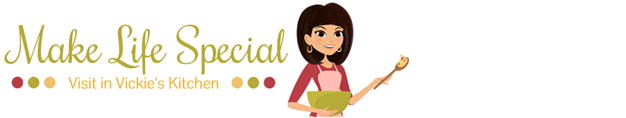 Moms’ Sunday Pot Roast Dinner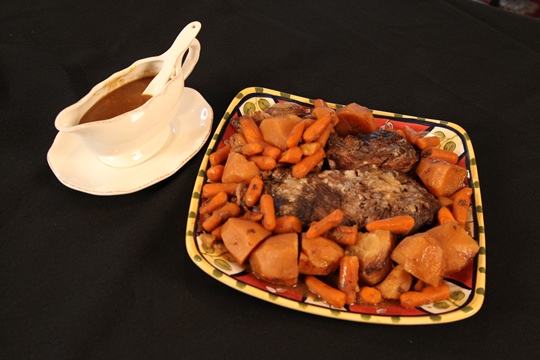 3 cups baby carrots6 to 7 potatoes, peeled and cut in half3 pound chuck roast1 can Cream of Mushroom soup1 can French Onion soup2 onions, peeled and cut in halfSalt and pepper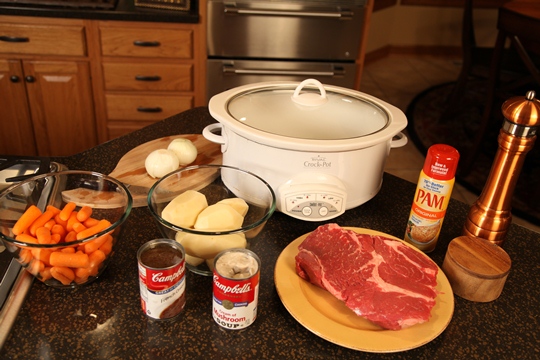 Directions:Spray the crock pot with cooking spray.  Put the carrots and potatoes into the bottom of the crock pot and season with salt and pepper.  Lay the chuck roast on top and sprinkle with salt and pepper.   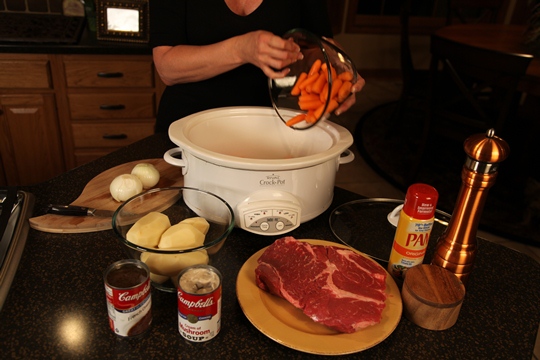 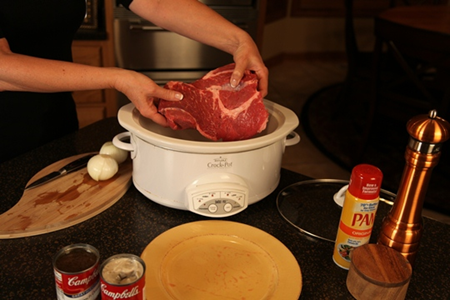 Pour the Cream of Mushroom soup and French Onion soup on top of the roast.  Lay the onions on top. 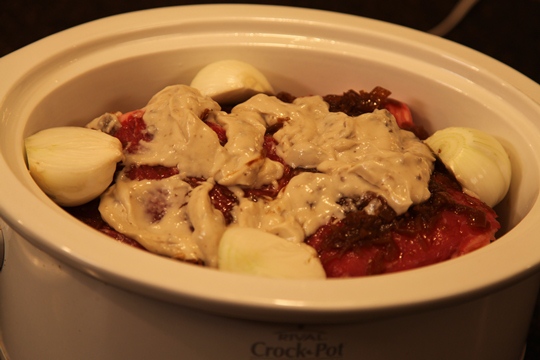 Cover and cook on LOW for 10 hours.  When ready to serve, remove roast and vegetables onto a platter.  To make the gravy, turn the crock pot to HIGH and sprinkle Wondra instant flour into the liquid.  Whisk until thickened , about 1 minute.